SPRAWOZDANIE Z REALIZACJI ZADAŃ W RAMACH PROJEKTU    „ SZKOŁA MŁODYCH PATRIOTÓW„„Współczesny patriota to przede wszystkim dobry obywatel – sumiennie i uczciwie wypełniający swoje obowiązki, dbający o środowisko, posługujący się poprawną polszczyzną, znający i rozumiejący historię swojego kraju, człowiek wykształcony, otwarty i tolerancyjny”.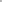    W bieżącym roku szkolnym 2018/2019, uczniowie z Zespołu Szkolno-Przedszkolnego w Kup, uczestniczyli w realizacji Projektu „Szkoła Młodych Patriotów”, którego organizatorem było Studium Prawa Europejskiego z siedzibą w Warszawie. Cel projektu zakładał uświadomienie młodym ludziom, na czym polega współczesny, mądry i odpowiedzialny patriotyzm. Dzieci i młodzież gimnazjalna poprzez podejmowane zadania, poznawała nie tylko sylwetki i czyny polskich bohaterów, ale przede wszystkim szukała odpowiedzi na jakich wartościach dzisiaj, powinno budować się postawy patriotyczne. Wszystkie zadania były oceniane przez jury projektu, na podstawie sprawozdań oraz protokołów konkursów wysyłanych do organizatorów.   Do wykonania uczniowie mieli 8 zadań:Zadanie 1. Przeprowadzenie konwersatorium pt. „Patriotyzm na co dzień. Co dla mnie oznacza bycie patriotą”.  Zadanie zostało zrealizowane 18 września 2018 r. w ramach zajęć wiedzy         o społeczeństwie w klasach: VIII i III PG. Debata rozpoczęła się od przypomnienia definicji patriotyzmu. Następnie podane zostały różnice pomiędzy patriotyzmem czasu pokoju  a patriotyzmem czasu wojny. Uczniowie zastanawiali się co to znaczy być patriotą, w jaki sposób wyraża się patriotyzm w różnych okolicznościach? Okazało się, że miłość do Ojczyzny  może się wyrażać na różne sposoby. Jako przykłady przywoływali nazwiska polskich patriotów  walczących o wolność i niepodległość z bronią w ręku, podawali przykłady sportowców zdobywających medale i w ten sposób rozpowszechniali dobre imię Polski, powoływali się na laureatów Nagrody Nobla itp. Wszyscy zauważyliśmy, że w życiu codziennym , w natłoku obowiązków  nie ma zbyt wiele czasu  na to, by rozmyślać o zobowiązaniach wynikających z patriotyzmu. Ten wniosek stał się pretekstem do sformułowania problemu: Co dla mnie oznacza bycie patriotą?   Uczniowie zostali podzieleni na grupy i po upływie wyznaczonego czasu mieli wskazać te działania z ich życia, które świadczą o postawach patriotycznych. Zaprezentowano, w jaki sposób swoją miłość do Polski mogą wyrażać: uczniowie w szkołach, młodzież, kibice, ludzie działający w kołach np. Szkolne Koło Caritas, wolontariusze.  Uczniowie opowiadali o podejmowanych działaniach , akcjach, których byli i są uczestnikami. Ponadto wskazali na wartości i postawy, które utożsamiają  patriotyzmem dnia dzisiejszego: zaangażowanie, ambicje, pomoc innym, solidarność, otwartość, pamięć, szanowanie zieleni, dbanie o czystość środowiska, segregowanie śmieci. Spotkanie przebiegało w przyjaznej atmosferze.Zadanie 2. Przygotowanie plakatu „100 rocznica odzyskania przez Polskę niepodległości”.  Zadanie to było realizowane na lekcjach wychowawczych oraz wiedzy                     o społeczeństwie w kl. III gimnazjum i kl. VIII, według wcześniej opracowanych zasad, przygotowano również listy postaci, bohaterów oraz sławnych Polaków zasługujących na tytuł „Człowieka Niepodległej”. Uczniowie po wcześniejszym wylosowaniu danej postaci musieli przygotować, a następnie zaprezentować na forum szkoły plakat zawierający następujące elementy: wizerunek osoby, krótką biografię, oraz argumenty przemawiające za dokonaniami postaci na rzecz Polski.    Uczniowie za swoja prace zostali nagrodzeni, a z ich projektów powstała galeria ludzi zasłużonych dla naszej Ojczyzny. Zadanie 3.Przeprowadzenie sondażu wśród uczniów, nauczycieli, mieszkańców miejscowości nt. postaw patriotycznych oraz roli patriotyzmu lokalnego.    21 listopada 2018 r. w naszej szkole uczniowie kl. VII-VIII i III gimnazjum wraz z nauczycielami zorganizowali zajęcia podczas, których przeprowadzono sondaż na temat postaw patriotycznych i roli patriotyzmu wśród współczesnego  młodego pokolenia. Podczas spotkania próbowaliśmy odpowiedzieć na następujące pytania:Jak rozumiesz pojęcie słowa „ patriotyzm, jakimi cechami odznacza się patriota, kogo możemy uznać za patriotę”?W jaki sposób dzisiaj można być patriotą?Czym dla Ciebie jest patriotyzm lokalny ?Następnie  uczniowie zostali podzieleni na grupy, każda z nich miała przygotować plakat, który był podsumowaniem naszej debaty na temat patriotyzmu. Grupa I  - opracowała listę 100 wielkich Polaków – patriotów, grupa II – abecadło cech prawdziwego patrioty, grupa III- plakat podsumowujący akcję „ 100 widokówek na 100-lecie odzyskania niepodległości”.Zadanie 4. Przeprowadzenie ogólnoszkolnego konkursu wiedzy                  pt. „Historia Polski a patriotyzm”.  Obchody 100 Rocznicy Odzyskania przez Polskę Niepodległości to wyjątkowa okazja, aby swoją postawą upamiętnić tę ważną chwilę, najmłodsi uczniowie klas I-IV naszej szkoły wzięli udział w konkursie wiedzy „ Znam swoje symbole narodowe”. Ich zadaniem było poznanie historii naszego hymnu, godła i flagi, w wyniku przeprowadzonych zajęć wszyscy uczniowie zapamiętali słowa całego hymnu narodowego, odśpiewali go podczas uroczystego apelu, zadanie z godłem było długoterminowe. Polegało ono na wykonaniu dowolną techniką godła narodowego, liczyła się kreatywność, estetyka, a w zadaniu mogli pomagać domownicy, chodziło oto, aby dorośli ( rodzice, dziadkowie) również przeżyli w sposób wyjątkowy tę ważną rocznicę. Zamierzenia udały się, na konkurs wpłynęło bardzo dużo przepięknych prac, z nich powstała galeria „ZNAM SYMBOLE NARODOWE’’.   Prace zostały ocenione, a ich autorzy nagrodzeni na uroczystym apelu.Zadanie 5. Zorganizowanie ogólnoszkolnego konkursu recytatorskiego o tematyce patriotycznej.         Ogólnoszkolny konkurs recytatorski i pieśni patriotycznej   Konkurs poezji i pieśni  patriotycznej „ Ja i Ojczyzna to jedno” rozpoczął się eliminacjami klasowymi. Wybór repertuaru był bardzo zróżnicowany,  nauczyciele zwracali uwagę, aby utwory nie powtarzały się, co dało ciekawy obraz polskiej poezji i muzyki patriotycznej. Można było wysłuchać, znanych i mniej znanych utworów, takich poetów jak: W. Szymborskiej, Cz.Janczarskiego               W. Bełzy, A. Słonimskiego, W. Chotomskiej, J. Pietrzaka, T. Różewicza,          K. I. Gałczyńskiego.      Wśród piosenek usłyszeliśmy te popularne i często słyszane, jak i te zupełnie nowe  lub wykonane w nowej aranżacji: „ Panny wyklęte”, „Rozkwitały pąki białych róż”, „Niepodległa”,  „Myślimy o Polsce”, „Warszawskie dzieci”, „Matko o twarzy, jak polska ziemia” itp.                                                                                            Cele i motywy konkursu:- krzewienie i podtrzymywanie wśród dzieci i młodzieży postaw   patriotycznych;- przypomnienie trudnej drogi Polaków do wspólnoty wolnych narodów;- ukazanie dążeń do wolności, walk i zmagań o niepodległość poprzez pryzmat utworów poetyckich;- zaakcentowanie niezwykle istotnego dla polskiej poezji wątku patriotycznego;- ukazanie piękna polskiej ziemi.    W czasie przygotowań uczniowie kształtowali nie tylko umiejętności recytatorskie i wokalne, ale również poznawali twórczość polskich poetów, historię Polski, odbywały się rozmowy i pogadanki o danej epoce literackiej, a co za tym idzie – czasie historycznym i wydarzeniach z nim związanych.Zadanie 6. Zorganizowanie ogólnoszkolnego konkursu pieśni patriotycznych.  Konkurs pieśni patriotycznych został przeprowadzony w ramach Szkolnego konkursu poezji i pieśni  patriotycznej „ Ja i Ojczyzna to jedno”Zadanie 7. Przygotowanie Kodeksu Postaw Patriotycznych.   Uczniowie kl. VIII podjęli się opracowania Kodeksu Postaw Patriotycznych Zespołu Szkolno-Przedszkolnego w Kup. Podsumowując dyskusję na temat współczesnego patriotyzmu, opracowano zasady młodego patrioty, które opatrzono ilustrowanym komentarzem. Z nich powstała gazetka na szkolnym korytarzu, która przypomina dzieciom i młodzieży o patriotyzmie.     Zadanie 8. Motyw „małe ojczyzny w literaturze” - przygotowanie prac pisemnych.  100 rocznica odzyskania niepodległości to wyjątkowa okazja, aby w szczególny sposób  rozważać zagadnienie niepodległości i patriotyzmu. Historia wielokrotnie pokazała nam, że niezależność nie jest nam dana na zawsze, dlatego teraz w ten wyjątkowy czas powinniśmy rozważać zagadnienia patriotyzmu, szacunku do Ojczyzny, przypomnieć sobie najważniejsze karty historii Polski.  Uczniowie klas VII, VIII, i III gimnazjum mogli wypowiedzieć się na ten temat w pracach literackich „ Czym jest dla mnie Mała Ojczyzna”.  Teksty najciekawszych utworów zostały przedstawione podczas uroczystego apelu z okazji 100 ROCZNICY ODZYSKANIA NIEPODLEGŁOŚCI PRZEZ POLSKĘ.  Wnioski z realizacji: 1. Projekt przyniósł wymierne korzyści, pozwalając – zwłaszcza uczniom kl.I-V – dogłębnie poznać historię symboli narodowych: flagi, godła, hymnu.               2. Integracja międzyprzedmiotowa sprawia, iż uczniowie w określonym czasie kompleksowo pracują nad danym  zagadnieniem, poznając je z różnych stron, co wpływa na ugruntowanie wiedzy dotyczącej wybranego tematu i szersze spojrzenie na problem.3. Świadomość, że efekty pracy uczniów będą prezentowane publicznie - rodzicom podczas akademii z okazji 100 rocznicy odzyskania niepodległości, bardzo motywowała uczniów do solidnej i ambitnej pracy oraz odpowiedzialnej realizacji zadań.4. Wypracowane przez uczniów materiały są prezentowane na tablicach poświęconych krzewieniu poczucia patriotyzmu – tablice takie cieszą się dużym zainteresowaniem – uczniowie chętnie czytają i oglądają swoje prace, prace koleżanek i kolegów. 